附件：2022年度教职工体检报名流程、演示视频及体检须知如下北医三院体检中心预约体检流程预约体检采取网上预约方式，可扫描以下二维码进入预约体检界面（附视频操作流程）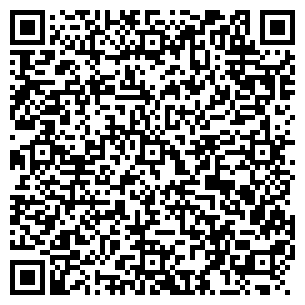 网上预约时间：2022年3月4日00:00分--2022年3月10日23:59分（请严格按照以上规定时间进行预约，超时未能完成预约者将不能进行网上预约。需待单位相关负责人和医院协商后确定能否安排补检）填写“健康问卷”后方可进行体检预约在预约开放时段内每人只可改约1次，第二次取消后不能再次预约，请各位老师谨慎选择。体检当日请按照预约好的报到时段来检，并在体检中心门前配合预检分诊工作，请携带并出示以下内容：①北医三院流调通行码（建议前一日扫码填写，体检当日出示）、②身份证 ，并于选定好的时间报到。二维码详见下方：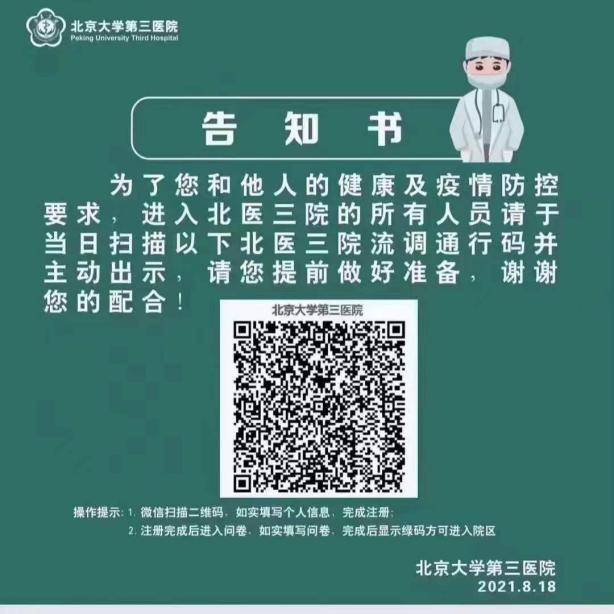 北医三院流调通行码体检地点索引 1、3月14日-3月18日参加本年度职工体检的人员，请前往北京大学第三医院眼科楼十层（原址）进行体检。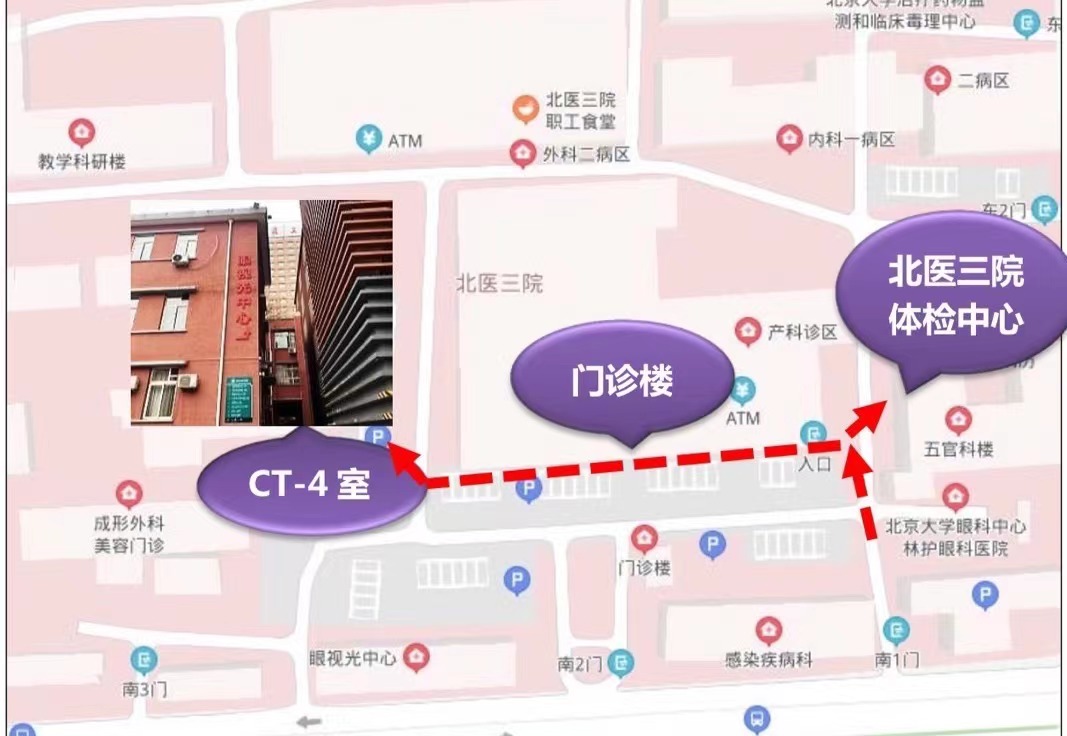 2、3月21日及以后参加职工体检的人员，在北京大学第三医院健康医学中心（新址）进行体检。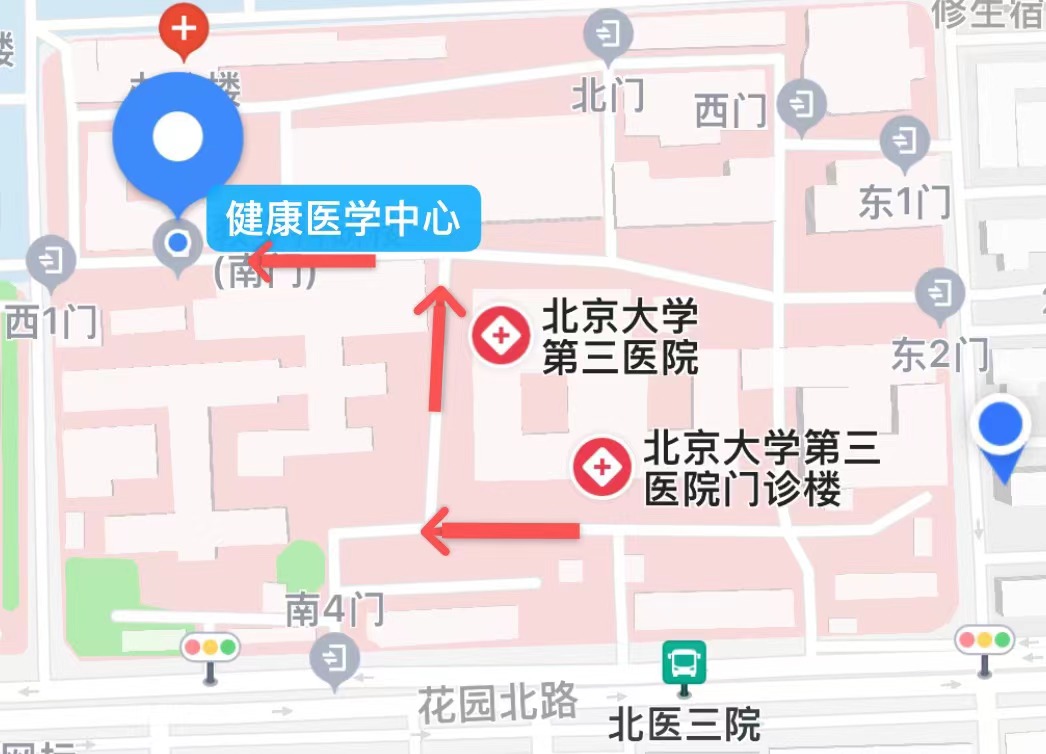 体检须知预约和体检提示：1、采取实名制体检方式，严格按单位提供每时段人员名单信息登记体检，当日10:30截止登记。 2、体检当日因特殊原因，如经期等，无法完成全部体检项目者，可至前台登记处直接办理补检事宜。 3、便标本采集最好在体检当日2小时内留取，并带至体检中心。 二、相关注意事项 1、既往有高血压、心脏病、哮喘等慢性病病史的受检者，晨起 可少量喝水正常服药（水量需小于100毫升）。 2、戴隐形眼镜者请改为框架眼镜，以便检查。 3、无性生活史者不做妇科检查；未婚要求做妇科检查者，请本 人签知情同意书后可进行体检。 4、体检时请避开经期，建议在月经结束后三天进行妇科体检。 5、腹部 B 超检查需空腹，盆腔B超或前列腺B超需憋尿后检查。 6、患有传染疾病或其他急性疾病者，为保障您和他人的健康，请务必痊愈后与单位负责人沟通，由体检中心安排补检。 三、受检者检查后须知 1、因本人原因放弃的项目需在导引单该项目后签字确认，并将 导引单交回前台登记处。 2、体检报告由单位负责人领取后转交本人。 3、体检报告如有重要异常检查结果，我们会及时与您取得联系。 2a9ec4e82418b93b9196b311059acca8.mp4各类人员体检项目明细在职人员体检项目（男45以下）                       价格单位：人民币元在职人员体检项目（女已婚45以下）                     价格单位：人民币元 在职人员体检项目（女未婚45以下）                        价格单位：人民币元在职人员体检项目（男45以上）                         价格单位：人民币元在职人员体检项目（女已婚45以上）                     价格单位：人民币元在职人员体检项目（女未婚45以上）                     价格单位：人民币元离退休人员体检项目（男）                              价格单位：人民币元离退休人员体检项目（女已婚）                          价格单位：人民币元离退休人员体检项目（女未婚）                          价格单位：人民币元102人员、二级教授、高层次人才体检项目（男）          价格单位：人民币元102人员、二级教授、高层次人才体检项目（女已婚）      价格单位：人民币元102人员、二级教授、高层次人才体检项目（女未婚）      价格单位：人民币元序号名称单价备注1肝胆胰脾彩超1142外科03内科04电脑多导联心电图205尿常规296血糖6.57甲胎蛋白508癌胚抗原(CEA)409血常规2010肌酐711血脂I3212尿酸513肝功129.514尿素515身高体重016血压017眼科018胸部正位X线摄影7019静脉采血620体检费2021甲状腺彩超11422眼压1023视力024泌尿系统彩超11425耗材（按实际使用核定）4.16合计合计696.16696.16序号名称单价备注1肝胆胰脾彩超1142外科03内科04电脑多导联心电图205妇科06尿常规297血糖6.58甲胎蛋白509癌胚抗原(CEA)4010血常规2011肌酐712血脂I3213妇科TCT20414尿酸515肝功129.516尿素517身高体重018血压019眼科020胸部正位X线摄影7021静脉采血622体检费2023甲状腺彩超11424乳腺彩超11425眼压1026视力027经腹部妇科彩超11428泌尿系统彩超11429耗材（按实际使用核定）7.12合计合计1131.121131.12序号名称单价备注1肝胆胰脾彩超1142外科03内科04电脑多导联心电图205尿常规296血糖6.57甲胎蛋白508癌胚抗原(CEA)409血常规2010肌酐711血脂I3212尿酸513肝功129.514尿素515身高体重016血压017眼科018胸部正位X线摄影7019静脉采血620体检费2021甲状腺彩超11422乳腺彩超11423眼压1024视力025经腹部妇科彩超11426泌尿系统彩超11427耗材（按实际使用核定）4.16合计合计924.16924.16序号名称单价备注1肝胆胰脾彩超1142外科03内科04电脑多导联心电图205尿常规296血糖6.57甲胎蛋白508癌胚抗原(CEA)409糖类抗原1259510糖类抗原19-99511血常规2012肌酐713血脂I3214甲功五项17115尿酸516肝功129.517尿素518身高体重019血压020低剂量CT251.621眼科022彩色眼底照相4023静脉采血624体检费2025甲状腺彩超11426眼压1027视力028泌尿系统彩超11429耗材（按实际使用核定）5.58合计合计1280.181280.18序号名称单价备注1肝胆胰脾彩超1142外科03内科04电脑多导联心电图205妇科06尿常规297血糖6.58甲胎蛋白509癌胚抗原(CEA)4010糖类抗原1259511糖类抗原19-99512血常规2013肌酐714血脂I3215甲功五项17116妇科TCT20417尿酸518肝功129.519尿素520身高体重021血压022低剂量CT251.623眼科024彩色眼底照相4025静脉采血626体检费2027甲状腺彩超11428乳腺彩超11429眼压1030视力031经腹部妇科彩超11432泌尿系统彩超11433耗材（按实际使用核定）8.54合计合计1715.141715.14序号名称单价备注1肝胆胰脾彩超1142外科03内科04电脑多导联心电图205尿常规296血糖6.57甲胎蛋白508癌胚抗原(CEA)409糖类抗原1259510糖类抗原19-99511血常规2012肌酐713血脂I3214甲功五项17115尿酸516肝功129.517尿素518身高体重019血压020低剂量CT251.621眼科022彩色眼底照相4023静脉采血624体检费2025甲状腺彩超11426乳腺彩超11427眼压1028视力029经腹部妇科彩超11430泌尿系统彩超11431耗材（按实际使用核定）5.58合计合计1508.181508.18序号名称单价备注1肝胆胰脾彩超1142外科03内科04电脑多导联心电图205尿常规296血糖6.57甲胎蛋白508游离前列腺特异抗原(F-PSA)909癌胚抗原(CEA)4010糖类抗原1259511糖类抗原19-99512血常规2013肌酐714血脂I3215同型半胱氨酸5016甲功五项17117尿酸518肝功129.519总前列腺特异性抗原(T-PSA)8020游离PSA/总PSA021尿素522身高体重023血压024低剂量CT251.625眼科026彩色眼底照相4027静脉采血628体检费2029甲状腺彩超11430颈动脉彩超16431眼压1032视力033泌尿系统彩超11434耗材（按实际使用核定）7合计合计1665.61665.6序号名称单价备注1肝胆胰脾彩超1142外科03内科04电脑多导联心电图205妇科06尿常规297血糖6.58甲胎蛋白509癌胚抗原(CEA)4010糖类抗原1259511糖类抗原15-39512糖类抗原19-99513血常规2014肌酐715血脂I3216同型半胱氨酸5017甲功五项17118妇科TCT20419尿酸520肝功129.521尿素522身高体重023血压024低剂量CT251.625眼科026彩色眼底照相4027静脉采血628体检费2029甲状腺彩超11430乳腺彩超11431颈动脉彩超16432眼压1033视力034经腹部妇科彩超11435泌尿系统彩超11436耗材（按实际使用核定）8.54合计合计2024.142024.14序号名称单价备注1肝胆胰脾彩超1142外科03内科04电脑多导联心电图205尿常规296血糖6.57甲胎蛋白508癌胚抗原(CEA)409糖类抗原1259510糖类抗原15-39511糖类抗原19-99512血常规2013肌酐714血脂I3215同型半胱氨酸5016甲功五项17117尿酸518肝功129.519尿素520身高体重021血压022低剂量CT251.623眼科024彩色眼底照相4025静脉采血626体检费2027甲状腺彩超11428乳腺彩超11429颈动脉彩超16430眼压1031视力032经腹部妇科彩超11433泌尿系统彩超11434耗材（按实际使用核定）5.58合计合计1817.181817.18序号名称单价备注1肝胆胰脾彩超1142外科03内科04电脑多导联心电图205超声骨密度检查1006尿常规297血糖6.58甲胎蛋白509游离前列腺特异抗原(F-PSA)9010癌胚抗原(CEA)4011糖类抗原1259512糖类抗原19-99513血常规2014肌酐715血脂I3216同型半胱氨酸5017甲功五项17118尿酸519肝功129.520总前列腺特异性抗原(T-PSA)8021游离PSA/总PSA022尿素523身高体重024血压025低剂量CT251.626眼科027彩色眼底照相4028静脉采血629体检费2030甲状腺彩超11431颈动脉彩超16432眼压1033视力034泌尿系统彩超11435耗材（按实际使用核定）7合计合计1765.61765.6序号名称单价备注1肝胆胰脾彩超1142外科03内科04电脑多导联心电图205妇科06超声骨密度检查1007尿常规298血糖6.59甲胎蛋白5010癌胚抗原(CEA)4011糖类抗原1259512糖类抗原15-39513糖类抗原19-99514血常规2015肌酐716血脂I3217同型半胱氨酸5018甲功五项17119妇科TCT20420尿酸521肝功129.522尿素523身高体重024血压025低剂量CT251.626眼科027彩色眼底照相4028静脉采血629体检费2030甲状腺彩超11431乳腺彩超11432颈动脉彩超16433眼压1034视力035经腹部妇科彩超11436泌尿系统彩超11437耗材（按实际使用核定）8.54合计合计2124.142124.14序号名称单价备注1肝胆胰脾彩超1142外科03内科04电脑多导联心电图205超声骨密度检查1006尿常规297血糖6.58甲胎蛋白509癌胚抗原(CEA)4010糖类抗原1259511糖类抗原15-39512糖类抗原19-99513血常规2014肌酐715血脂I3216同型半胱氨酸5017甲功五项17118尿酸519肝功129.520尿素521身高体重022血压023低剂量CT251.624眼科025彩色眼底照相4026静脉采血627体检费2028甲状腺彩超11429乳腺彩超11430颈动脉彩超16431眼压1032视力033经腹部妇科彩超11434泌尿系统彩超11435耗材（按实际使用核定）5.58合计合计1917.181917.18